VSTUPNÍ ČÁSTNázev moduluPotraviny rostlinného původu EKód modulu65-m-2/AH02Typ vzděláváníOdborné vzděláváníTyp moduluodborný teoretickýVyužitelnost vzdělávacího moduluKategorie dosaženého vzděláníE (dvouleté, EQF úroveň 2)E (tříleté, EQF úroveň 3)Skupiny oborů65 - Gastronomie, hotelnictví a turismusKomplexní úlohaObory vzdělání - poznámky65 – 51 - E/01  Stravovací a ubytovací služby65 -  51 - E/02  Práce ve stravováníDélka modulu (počet hodin)32Poznámka k délce moduluPlatnost modulu od30. 04. 2020Platnost modulu doVstupní předpokladyOrientace v základní terminologii – poživatiny, potraviny, nápoje, pochutiny, základní a doplňkové živiny, skladJÁDRO MODULUCharakteristika moduluCílem modulu je seznámit žáky s potravinami (produkty) rostlinného původu, jejich významem, rozdělením, možnostmi využití a správnými podmínkami skladování. Žáci si osvojí dobrou orientaci v široké škále těchto potravin na trhu. Získají odborné teoretické znalosti o jednotlivých druzích, způsobech zpracování i skladování podle technologické úrovně opracování těchto potravin. Dílčím cílem je schopnost žáků určit vlastnosti a technologickou využitelnost konkrétních druhů potravin rostlinného původu. Žáci se následně vyznají v označení potravin a v údajích na etiketě. Žáci si uvědomují kvalitu těchto potravin a jejich stále vyšší význam v moderní výživě.Očekávané výsledky učeníŽák:rozlišuje a charakterizuje potraviny rostlinného původu podle druhůpopíše vlastnosti jednotlivých druhů potravin, s pomocí učitele či spolužáků uvede obsah živin,uvede význam potravin rostlinného původu pro moderní výživu,rozpozná a definuje jednotlivé druhy potravin na konkrétních ukázkách, správně potravinu zařadí,uvede různé způsoby skladování potravin rostlinného původu včetně výhod a nevýhod,vyzná se v označení potravin a v údajích na etiketě, dokáže tyto informace reprodukovat,uvědomuje si význam kvality těchto potravin pro použití ve výrobě i v odbytovém středisku.Obsah vzdělávání (rozpis učiva)1. Potraviny rostlinného původu – význam ve výživě, vlastnostirozdělení/druhytechnologická využitelnost pro výrobu i odbytspolečné klasifikační znaky a kvalita potravinoznačování potravin, údaje na etiketě2. Ovocerozdělení/ druhytechnologická využitelnost, ošetřování a skladování3. Zelenina a okopaninyrozdělení/druhytechnologická využitelnost, ošetřování a skladování4. Obiloviny a produkty z nichrozdělení/druhytechnologická využitelnost a skladování5. Luštěninyrozdělení/druhytechnologická využitelnost a skladování6. Houbyrozdělení/druhytechnologická využitelnost, ošetřování a skladování7. Ořechy, semenarozdělení/druhytechnologická využitelnost, ošetřování a skladování8. Tuky rostlinného původu a oleje význam a rozdělení/druhy,využitelnost a skladování9. Bylinky a řasyvýznam a druhyvyužitelnost a skladováníUčební činnosti žáků a strategie výukyUčební činnosti žáků se odehrávají v učebně vybavené konkrétními vzorky, obrázky, nástěnkami zobrazující potraviny rostlinného původu v reálné velikosti. Žáci si mohou tvořit vlastní nástěnky konkrétních potravin dle pedagogických pokynů. Vhodnou formou výuky je výklad učitele doplněný prezentacemi na jednotlivá témata (obsahové okruhy). Pro dosažení výsledků je vhodná práce s názornými praktickými ukázkazkami k jednotlivým tématům, event. návštěva skladu potravin ve výrobním středisku či v obchodu. Výuka může probíhat s využitím informačních a komunikačních technologií (dataprojektor, PC). K úspěšnému dosažení výsledků je doporučeno řízené procvičování (kladení vhodných otázek na základě přímých ukázek potravin), pravidelné opakování učiva.Žák:sleduje odborný výklad učitele, adekvátně reaguje na zadané otázkypracuje s odborným textem (učební text, prezentace) a využívá základní internetové zdrojeaplikuje teoretické poznatky do praktických ukázekpři hledání řešení spolupracuje s pedagogem i ostatními spolužákyrozdělí potraviny rostlinného původu do skupin podle druhuuvede význam potravin rostlinného původu pro lidskou výživu, vysvětlí na příkladech z praxevymezí, určí jakostní znaky a definuje kvalitu těchto potravinvysvětlí způsoby označování potravin a údaje uvedené na etiketě obalu potravinypopisuje jednotlivé potraviny rostlinného původu podle reálného vyobrazení a obhajuje své stanovisko jejich technologické využitelnostiU všech obsahových okruhů vzdělávání pod čísly 2 – 9 žák dále:rozdělí příslušnou skupinu potravin rostlinného původu na dílčí druhy a určí základní charakteristiky těchto druhůrozliší s pomocí pedagoga a spolužáků složení jednotlivých konkrétních druhů potravinu všech druhů potravin uvede technologickou využitelnost, všechny možnosti použitírozpozná a definuje jednotlivé druhy potravin na konkrétních ukázkách, správně potravinu zařadí,popíše způsoby ošetřování potravin pro další uchování/skladováníuvede správné způsoby skladování konkrétních druhů potravin včetně výhod a nevýhod,vysvětlí údaje na etiketě obalu potraviny, dokáže tyto informace reprodukovatcharakterizuje význam prvotřídní kvality těchto potravin pro použití ve výrobě i v odbytovém středisku.Zařazení do učebního plánu, ročník1. ročníkVÝSTUPNÍ ČÁSTZpůsob ověřování dosažených výsledkůVýsledky žáků jsou ověřovány ústním a písemným/elektronickým zkoušením.Písemné zkoušení je realizováno formou testu nebo formou otevřených odpovědí či jejich kombinací.Zkoušení formou otevřených i uzavřených otázek ze všech obsahových okruhů:potraviny rostlinného původuovocezelenina a okopaninyobiloviny a produkty z nichluštěninyhoubyořechy a semenatuky rostlinného původu a olejebylinky a řasyKritéria hodnoceníU ústního zkoušení jsou hodnoceny odborné znalosti a vědomosti, vztahy mezi probranými obsahovými okruhy, srozumitelnost, plynulost projevu.Při hodnocení testů je posuzována věcná správnost odpovědi.Přepočet mezi procenty správných odpovědí a známkou:správně je méně než 35 % známka 5správně je alespoň 35 a méně než 50 % známka 4správně je alespoň 50 a méně než 70 % známka 3správně je alespoň 70 a méně než 85 % známka 2správně je alespoň 85 % známka 1Za splněný se považuje modul při dodržení následujících kritérií:žák je povinen splnit 80 % docházky do výuky,min. 1 x ústní zkoušení znalostí za dobu realizace modulu,min. 1 x písemné ověření znalostí za dobu realizace modulu.Splněný modul je tehdy, když žák absolvuje minimálně 25 hodin řádné docházky. Hodnocení slovní + známkou.Doporučená literaturaŠEBELOVÁ, Marie. Potraviny a výživa – učebnice pro odborná učiliště. Praha: Parta, 2012. ISBN 8073200104MUDRÁKOVÁ, Zita. Rostliny pro naše zdraví. Praha: Exbook, 2017. ISBN 978-80-8188-014-8PoznámkyObsahové upřesněníOV RVP - Odborné vzdělávání ve vztahu k RVPMateriál vznikl v rámci projektu Modernizace odborného vzdělávání (MOV), který byl spolufinancován z Evropských strukturálních a investičních fondů a jehož realizaci zajišťoval Národní pedagogický institut České republiky. Autorem materiálu a všech jeho částí, není-li uvedeno jinak, je Martina Janásová. Creative Commons CC BY SA 4.0 – Uveďte původ – Zachovejte licenci 4.0 Mezinárodní.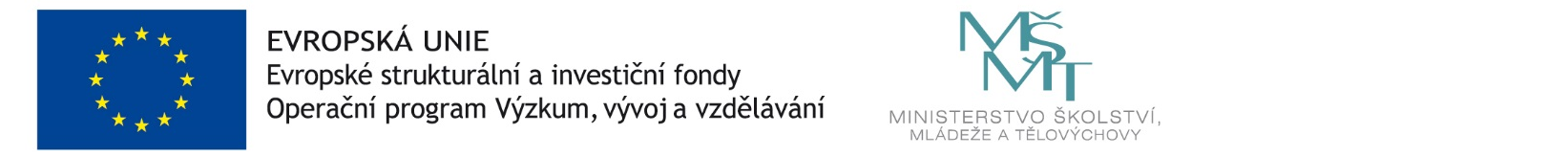 